EΕΦΗΜΕΡΙ∆ΑSignature Not VerifiedDigitally signed by VARVARA ZACHARAKI Date: 2018.05.21 17:26:35 EESTReason: Signed PDF (embedded)Location: Athens, Ethniko Typografio19893ΤΗΣ ΚΥΒΕΡΝΗΣΕΩΣΤΗΣ ΕΛΛΗΝΙΚΗΣ ∆ΗΜΟΚΡΑΤΙΑΣ21 Μαΐου 2018		ΤΕΥΧΟΣ ΔΕΥΤΕΡΟ		Αρ. Φύλλου 1813ΑΠΟΦΑΣΕΙΣ 	Αριθ. ΔΣΤΕΠ Δ 1075428 ΕΞ2018Εξειδίκευση των μέτρων δέουσας επιμέλειας (due diligence) στην εφοδιαστική αλυσίδα βιο- μηχανοποιημένων καπνών.Η ΥΦΥΠΟΥΡΓΟΣ ΟΙΚΟΝΟΜΙΚΩΝΈχοντας υπόψη:1. Τις διατάξεις:α) του άρθρου 100Γ παρ. 5 του ν. 2960/2001 (ΦΕΚ Α΄ 265/ 22-11-2001), όπωςπροστέθηκεμετοάρθρο 3 τουν. 4410/ 2016 (ΦΕΚ Α΄ 141/3-8-2016) και ισχύει,β) του ν. 3420/2005 (ΦΕΚ Α΄ 298/6-12-2005), με τον οποίο κυρώθηκε η Σύμβαση Πλαίσιο του Παγκόσμιου Οργανισμού Υγείας για τον Έλεγχο του Καπνού,γ) των ν. 4419/2016 (ΦΕΚ Α΄ 174/20-9-2016) καιν. 4410/2016 (ΦΕΚ Α΄ 141/3-8-2016) με τους οποίους ενσωματώθηκαν στην ελληνική έννομη τάξη τα άρθρα 15, 16 και 18 της Οδηγίας 2014/40/ΕΕ του Ευρωπαϊκού Κοινοβουλίου και του Συμβουλίου της 3ης Απριλίου 2014 για την προσέγγιση των νομοθετικών, κανονιστικών και διοικητικών διατάξεων των κρατών μελών σχετικά με την κατασκευή, την παρουσίαση και την πώληση προϊόντων καπνού και συναφών προϊόντων και την κατάργηση της οδηγίας 2001/37/ΕΚ,δ) του ν. 4389/2016 «Επείγουσες διατάξεις για την εφαρμογή της συμφωνίας δημοσιονομικών στόχων και διαρθρωτικών μεταρρυθμίσεων και άλλες διατάξεις» (ΦΕΚ Α΄94/27-5-2016) και ειδικότερα του άρθρου 41 αυτού,ε) του άρθρου 90 του κώδικα νομοθεσίας για την Κυ- βέρνηση και τα κυβερνητικά όργανα, που κυρώθηκε με το άρθρο πρώτο του π.δ. 63/2005 (Α΄ 98) «Κωδικοποίηση της Κυβέρνησης και τα Κυβερνητικά όργανα».2. Το π.δ. 125/2016 (ΦΕΚ Α΄ 210/5-11-2016) «Διορισμός Υπουργών, Αναπληρωτών Υπουργών και Υφυπουργών».Το π.δ. 142/2017 «Οργανισμός Υπουργείου Οικονο- μικών» (ΦΕΚ Α΄ 181/23-11-2017).Το Πρωτόκολλο για την εξάλειψη του παράνομου εμπορίου προϊόντων καπνού της Σύμβασης Πλαίσιο τουΠαγκόσμιου Οργανισμού Υγείας για τον Έλεγχο του Κα- πνού, το οποίο υιοθετήθηκε στις 12/11/2012 στη Σεούλ.Την σύσταση της Επιτροπής της 6ης Μαΐου 2003 (2003/361/ΕΚ) σχετικά με τον ορισμό των πολύ μικρών, των μικρών και των μεσαίων επιχειρήσεων.Την αριθ. Υ172/2016 απόφαση του Πρωθυπουργού«Καθορισμός σειράς τάξης των Υπουργείων» (ΦΕΚ Β΄ 3610/4-11-2016).Την αριθ. Υ5/2015 απόφαση του Πρωθυπουργού«Σύσταση θέσεων Αναπληρωτών Υπουργών και Υφυ- πουργών» (ΦΕΚ Β΄ 204/27-1-2015).8. Την αριθ. ΥΠΟΙΚ 0010218 ΕΞ 2016/14.11.2016 (ΦΕΚΒ΄ 3696) απόφαση του Πρωθυπουργού και του Υπουρ- γού Οικονομικών «Ανάθεση αρμοδιοτήτων στην Υφυ- πουργό Οικονομικών Αικατερίνη Παπανάτσιου».9. Την αριθ. 1 πράξη του Υπουργικού Συμβουλίου της 20.1.2016 (ΥΟΔΔ 18), «Επιλογή και διορισμός Γενικού Γραμματέα της Γενικής Γραμματείας Δημοσίων Εσόδων του Υπουργείου Οικονομικών» , σε συνδυασμό με τις δι- ατάξεις του πρώτου εδαφίου της παρ. 10 του άρθρου 41 του ν. 4389/2016, και την αριθ. 3α/3/30.11.2011 (ΥΟΔΔ 689) απόφαση του Συμβουλίου Διοίκησης της ΑΑΔΕ«Ανανέωση της θητείας του Διοικητή της Ανεξάρτητης Αρχής Δημοσίων Εσόδων».10. Την αριθ. Δ. ΟΡΓ. Α 1036960 ΕΞ 2017/10-3-2013(ΦΕΚ Β΄ 968/22-3-2017) απόφασης του Διοικητή της Ανεξάρτητης Αρχής Δημοσίων Εσόδων «Οργανισμός της Ανεξάρτητης Αρχής Δημοσίων Εσόδων (Α.Α.Δ.Ε.)».Την ανάγκη να διασφαλιστεί κατά τον πλέον σύγ- χρονο και αποτελεσματικό τρόπο ότι αφενός οι αδειο- δοτημένες καπνοβιομηχανίες, τα αδειοδοτημένα επαγ- γελματικά εργαστήρια παραγωγής προϊόντων καπνού, οι επιχειρήσεις πρώτης μεταποίησης του καπνού, οι επι- χειρήσεις χονδρικής πώλησης καπνού, οι εισαγωγείς και οι παραλήπτες βιομηχανοποιημένων καπνών από άλλο κράτος μέλος ελέγχουν την εφοδιαστική τους αλυσίδα ώστε να αποτρέπεται η εκτροπή των προϊόντων τους σε δίκτυα παράνομου εμπορίου και αφετέρου συνεργάζο- νται για το σκοπό αυτό με τις υπηρεσίες της Ανεξάρτητης Αρχής Δημοσίων Εσόδων.Το γεγονός ότι από τις διατάξεις της παρούσας υπουργικής απόφασης δεν προκαλείται δαπάνη σε βά- ρος του κρατικού προϋπολογισμού, αποφασίζουμε:Άρθρο 1 ΟΡΙΣΜΟΙΟι παρακάτω όροι θα έχουν τις ακόλουθες σημασίες:«Επιχείρηση» καπνικών προϊόντων: η αδειοδοτημέ- νη καπνοβιομηχανία, το αδειοδοτημένο επαγγελματικό εργαστήριο παραγωγής προϊόντων καπνού, η επιχεί- ρηση πρώτης μεταποίησης του καπνού, η επιχείρηση χονδρικής πώλησης καπνού, ο εισαγωγέας από τρίτη χώρα και ο παραλήπτης από άλλο κράτος μέλος βιομη- χανοποιημένων καπνών.«Συνδεδεμένη Επιχείρηση»: ο όρος έχει την έννοια που αποδίδεται στο άρθρο 2 του Κώδικα Φορολογίας Εισοδήματος.«Βιομηχανοποιημένα καπνά»: ο όρος έχει την έννοια που προσδιορίζεται στα άρθρα 94 και 95 του Εθνικού Τελωνειακού Κώδικα (ν. 2960/2001).«Λαθραία βιομηχανοποιημένα καπνά της επιχείρη- σης»: τα βιομηχανοποιημένα καπνά της επιχείρησης που έχουν εισαχθεί, διανεμηθεί, διακινηθεί με οποιοδήποτε τρόπο ή πωληθεί στην Ελληνική Επικράτεια, κατά παρά- βαση της τελωνειακής, φορολογικής, ή άλλης νομοθεσίας εθνικής ή ενωσιακής.«Παραποιημένα βιομηχανοποιημένα καπνά της επιχείρησης»: βιομηχανοποιημένα καπνά που φέρουν το Εμπορικό Σήμα επιχείρησης και τα οποία έχουν κα- τασκευαστεί από τρίτο χωρίς την έγκρισή της.«Εφοδιαστική αλυσίδα βιομηχανοποιημένων κα- πνών»: ο όρος έχει την έννοια που του αποδίδεται στο άρθρο 100Β του ν. 2960/2001.«Πελάτης/Προμηθευτής»: οι όροι έχουν την έννοια που τους αποδίδεται στο άρθρο 100Γ του ν. 2960/2001.«Εγκεκριμένος Πελάτης ή Προμηθευτής»: ο Πελάτης ή ο Προμηθευτής που έχει εγκρίνει η επιχείρηση σύμφωνα με το άρθρο 3 της παρούσας υπουργικής απόφασης.«Αποκλεισμένος Πελάτης ή Προμηθευτής»: ο πρώην Εγκεκριμένος Πελάτης ή Προμηθευτής, με τον οποίο η επιχείρηση διακόπτει κάθε επιχειρηματική συνεργασία ή συναλλαγή σχετικά με την πώληση, διανομή, αποθήκευση, ή αποστολή βιομηχανοποιημένων καπνών, πρώτων υλών ή εξοπλισμού κατασκευής από ή προς την επιχεί- ρηση, κατά τα οριζόμενα στο άρθρο 6 της παρούσας απόφασης.«Δέουσα Επιμέλεια»: η ολοκληρωμένη έρευνα που διεξάγεται από την επιχείρηση πριν την έναρξη μίας επιχειρηματικής συνεργασίας με Πελάτη ή Προμηθευτή που ασχολείται με την πώληση, διανομή, αποθήκευση, παραλαβή ή αποστολή των βιομηχανοποιημένων καπνών προς ή διαμέσου της Ελληνικής Επικράτειας καθώς και την πώληση προς την επιχείρηση πρώτων υλών και εξο- πλισμού κατασκευής και η διαρκής παρακολούθηση της εφοδιαστικής αλυσίδας βιομηχανοποιημένων καπνών, πρώτων υλών και εξοπλισμού κατασκευής για την απο- τροπή εκτροπής των γνήσιων βιομηχανοποιημένων κα- πνών της, των πρώτων υλών και εξοπλισμού κατασκευής σε δίκτυα παράνομου εμπορίου.«Πρώτος Αγοραστής»: οποιοσδήποτε Πελάτης και οι Συνδεδεμένες Εταιρίες του -εκτός από Συνδεδεμένη Εταιρία της επιχείρησης- προς τον οποίο η επιχείρηση πωλεί άμεσα ποσότητα βιομηχανοποιημένων καπνώντης προς πώληση ή διανομή εντός της Ελληνικής Επι- κράτειας.«Μεταγενέστερος Αγοραστής»: οποιοσδήποτε Πελάτης, και οι Συνδεδεμένες Εταιρίες του, ο οποίος αποκτά βιομηχανοποιημένα καπνά της επιχείρησης από άλλες πηγές εκτός από την επιχείρηση.«Εκπρόσωπος της Ανεξάρτητης Αρχής Δημοσίων Εσόδων» (Α.Α.Δ.Ε.): ο Προϊστάμενος της Διεύθυνσης Στρατηγικής Τελωνειακών Ελέγχων και Παραβάσεων ή άλλος εξουσιοδοτημένος από τον Διοικητή της Ανεξάρ- τητης Αρχής Δημοσίων Εσόδων υπάλληλός της.«Συντονιστής Συμμόρφωσης»: ο όρος έχει το νόη- μα που του αποδίδεται στο άρθρο 9.«Ζήτηση Λιανικής»: η εκτιμούμενη ζήτηση για τα βιομηχανοποιημένα καπνά της επιχείρησης σε μία συγκεκριμένη αγορά τα οποία πρόκειται να πωληθούν λιανικά στην εν λόγω αγορά σύμφωνα με το σύνολο της ισχύουσας τελωνειακής, φορολογικής, ή άλλης νομο- θεσίας.«Προοριζόμενη Αγορά Λιανικής Πώλησης»: η αγο- ρά στην οποία η επιχείρηση προτίθεται να πωλήσει τα βιομηχανοποιημένα καπνά της σε Πρώτο Αγοραστή με λιανική πώληση είτε στην ημεδαπή είτε σε καταστήματα αφορολόγητων και αδασμολόγητων ειδών (duty free).«Σχέδιο Πωλήσεων»: ο όρος έχει το νόημα που του αποδίδεται στην περ. ε΄ της παρ. 4 του άρθρου 3 της παρούσας υπουργικής απόφασης.«Νομιμοποίηση Εσόδων από Παράνομες Δραστη- ριότητες»: ο όρος έχει το νόημα που του αποδίδεται από τις διατάξεις του ν. 3691/2008 όπως κάθε φορά τροπο- ποιείται και ισχύει.«Πρόσωπο»: φυσικό ή νομικό πρόσωπο οποιασ- δήποτε μορφής.«Σ.Ε.Κ.»: το Συντονιστικό Επιχειρησιακό Κέντρο για την Καταπολέμηση του λαθρεμπορίου σε προϊόντα που υπόκεινται σε ΕΦΚ που ιδρύθηκε με το ν. 4410/2016.«Εμπορικό Σήμα»: η εμπορική επωνυμία (μόνη ή σε συνδυασμό με οποιαδήποτε άλλη λέξη), λογότυπο, σύμβολο ή οποιαδήποτε άλλη ένδειξη της ταυτότητας του προϊόντος.Άρθρο 2ΠΕΔΙΟ ΕΦΑΡΜΟΓΗΣΑντικείμενο της παρούσας απόφασης είναι η εξειδίκευση των μέτρων δέουσας επιμέλειας που οφείλουν να τηρούν ως προς τους πελάτες και προμηθευτές τους οι αδειοδοτημένες καπνοβιομηχανίες, τα αδειοδοτημένα επαγγελματικά εργαστήρια παραγωγής προϊόντων κα- πνού, οι επιχειρήσεις πρώτης μεταποίησης του καπνού, οι επιχειρήσεις χονδρικής πώλησης καπνού, καθώς και οι εισαγωγείς από τρίτες χώρες και οι παραλήπτες από άλλα κράτη μέλη της Ε.Ε. ως προς τους πελάτες τους, που δραστηριοποιούνται στην εφοδιαστική αλυσίδα βιομηχανοποιημένων καπνών.Τα αδειοδοτημένα επαγγελματικά εργαστήρια δε- σμεύονται μόνο από τις υποχρεώσεις των άρθρων 3, 4, 5, 6, 11 και 12. Οι υποχρεώσεις των άρθρων 3, 4, 5 και 6 δεν ισχύουν ως προς τους πελάτες εφόσον τα αδειο-δοτημένα επαγγελματικά εργαστήρια πραγματοποιούν πωλήσεις απευθείας στον τελικό καταναλωτή.Οι επιχειρήσεις της χονδρικής πώλησης δεσμεύο- νται μόνο από τις υποχρεώσεις των άρθρων 3, 4, 5, 6, 11 και 12 εφόσον απασχολούν προσωπικό κατώτερο από δέκα άτομα.Οι επιχειρήσεις που έχουν ως αποκλειστικό αντικείμενο την εισαγωγή βιομηχανοποιημένων καπνών από τρίτες χώρες ή την ενδοκοινοτική παραλαβή βιομηχα- νοποιημένων καπνών και δεν διατηρούν παραγωγική δραστηριότητα στην Ελλάδα, δεσμεύονται μόνο από τις υποχρεώσεις των άρθρων 3, 4, 5, 6, 11 και 12 εφόσον απασχολούν προσωπικό κατώτερο από δέκα άτομα.Οι επιχειρήσεις της λιανικής πώλησης δεν υποχρε- ούνται να τηρούν μέτρα δέουσας επιμέλειας ως προς τους πελάτες και τους προμηθευτές τους.Άρθρο 3ΜΕΤΡΑ ΕΛΕΓΧΟΥ ΤΗΣ ΕΦΟΔΙΑΣΤΙΚΗΣ ΑΛΥΣΙΔΑΣ ΚΑΠΝΙΚΩΝ ΠΡΟΪΟΝΤΩΝ - ΔΕΟΥΣΑ ΕΠΙΜΕΛΕΙΑΗ επιχείρηση καπνικών προϊόντων διεξάγει τις επι- χειρηματικές της δραστηριότητες μόνο με Εγκεκριμέ- νους Πελάτες και Προμηθευτές.Η επιχείρηση επιδεικνύει Δέουσα Επιμέλεια σε σχέ ση με όλους τους πιθανούς και Εγκεκριμένους Πελάτες και Προμηθευτές της, ούτως ώστε να πεισθεί ότι είναι σε θέση να τηρήσουν όσα ορίζονται στον νόμο και την παρούσα υπουργική απόφαση και κατά συνέπεια πληρούν τις προϋποθέσεις για να γίνουν και να παραμείνουν Εγκεκριμένοι Πελάτες και Προμηθευτές.Στο πλαίσιο της Δέουσας Επιμέλειας, εκπρόσωπος της επιχείρησης:(α) διενεργεί συναντήσεις με εκπρόσωπο ή εκπροσώ- πους του Πελάτη ή του Προμηθευτή,(β) επισκέπτεται τον κύριο τόπο διεξαγωγής των επι- χειρηματικών δραστηριοτήτων του Πελάτη ή του Προ- μηθευτή,(γ) λαμβάνει Πληροφορίες από καθέναν από τους Πελάτες ή τους Προμηθευτές ή από άλλες αξιόπιστες και ανεξάρτητες πηγές,(δ) αξιολογεί και επαληθεύει την ικανότητα και την πρόθεση δέσμευσης του Πελάτη ή του Προμηθευτή να τηρήσει όσα προβλέπονται στον νόμο και την παρούσα υπουργική απόφαση,(ε) αξιολογεί και επαληθεύει την ικανότητα και την πρόθεση δέσμευσης του Πελάτη ή του Προμηθευτή να υλοποιήσει τη διαδικασία εξακρίβωσης και επαλήθευσης της «ταυτότητας» του πελάτη σε συμφωνία με την παρούσα υπουργική απόφαση και ζητά από καθέναν από τους Πελάτες και Προμηθευτές να πράττει το ίδιο για τους πελάτες του της χονδρικής ή και λιανικής, εάν υπάρχουν, και(στ΄) συντάσσει μία έκθεση όπου θα αναφέρει τα «Στοι χεία Δέουσας Επιμέλειας».«Στοιχεία Δέουσας Επιμέλειας» είναι οι ακόλουθες πληροφορίες:(α) η διαπίστωση ότι ο Πελάτης ή ο Προμηθευτής είναι κάτοχος της άδειας που προβλέπεται στο άρθρο 100Α του ν. 2960/2001 και γνωστοποιεί τον Μοναδικό ΑριθμόΔιακινητή Καπνικών Προϊόντων (ΑΜΔΙΚΑΠ) που του έχει αποδοθεί σύμφωνα με το άρθρο 100Β του ν. 2960/2001. Η παρούσα περίπτωση εφαρμόζεται μετά την έναρξη της ισχύος των άρθρων 100Α και 100Β του ν. 2960/2001 κατά τα σε αυτά τα άρθρα ειδικότερα οριζόμενα,(β) ο τόπος εγκατάστασης και χρήσης του εξοπλισμού κατασκευής βιομηχανοποιημένων καπνών,(γ) στις περιπτώσεις που ο Πελάτης ή ο Προμηθευτής είναι φυσικό πρόσωπο-ατομική επιχείρηση, πληροφορί- ες σχετικά με την ταυτότητά του, συμπεριλαμβανομένων των ακολούθων: ονοματεπώνυμο, εμπορική επωνυμία, διεύθυνση εργασίας ή κατοικίας, αριθμό καταχώρησης στο γενικό εμπορικό μητρώο, ημερομηνία και τόπο γέν- νησης, αριθμό φορολογικού μητρώου και αντίγραφο της ταυτότητας ή του διαβατηρίου του,(δ) στις περιπτώσεις που ο Πελάτης ή ο Προμηθευτής είναι νομικό πρόσωπο, πληροφορίες ιδίως για τα ακό- λουθα: πλήρη επωνυμία και εμπορική επωνυμία, έδρα, κύριο τόπο επιχειρηματικής δραστηριότητας, σκοπό, διάρκεια, μετοχικό κεφάλαιο, ημερομηνία και τόπο σύ- στασης, αριθμό καταχώρησης στο γενικό εμπορικό μη- τρώο, αριθμό φορολογικού μητρώου, αντίγραφο του καταστατικού ή αντίστοιχα έγγραφα, τις θυγατρικές ή συνδεδεμένες κατά την έννοια του άρθρου 2 του Κώδικα Φορολογίας Εισοδήματος επιχειρήσεις του, τα ονόματα των νομίμων εκπροσώπων του, των μελών του διοικη- τικού συμβουλίου και των εταίρων, τυχόν εξουσιοδο- τημένων εκπροσώπων του καθώς και τα εξής στοιχεία αναφορικά με τα ανωτέρω φυσικά πρόσωπα: ονοματε- πώνυμο, διεύθυνση εργασίας ή κατοικίας, αριθμό κα- ταχώρησης σε μητρώο επαγγελματιών (εάν υπάρχει), ημερομηνία και τόπο γέννησης, αριθμό φορολογικού μητρώου και αντίγραφο της επίσημης ταυτότητας ή του διαβατηρίου τους,(ε) στις περιπτώσεις που ο Πελάτης επιθυμεί να γίνει Πρώτος Αγοραστής, μία περιγραφή της Προοριζόμενης Αγοράς Λιανικής Πώλησης των βιομηχανοποιημένων καπνών που θα αγοραστούν από την επιχείρηση. Αυτό το «Σχέδιο Πωλήσεων» θα πρέπει να ενημερώνεται και να συμπεριλαμβάνει πλήρη στοιχεία ταυτότητας κατά τα οριζόμενα στις ανωτέρω περιπτώσεις γ΄ και δ΄ των Μεταγενέστερων Αγοραστών προς τους οποίους θα πωλούνται τα βιομηχανοποιημένα καπνά,(στ) έγγραφα σχετικά με τον αριθμό των ατόμων που απασχολούνται από τον Πελάτη ή τον Προμηθευτή κατά την ημερομηνία που ζητούνται οι πληροφορίες,(ζ) πλήρη στοιχεία ποινικού μητρώου σχετικά με τυχόν ποινικά αδικήματα ή και πλήρη στοιχεία για τυχόν διώ- ξεις που έχουν ασκηθεί κατά του Πελάτη ή του Προμη- θευτή ή κατά των νομίμων εκπροσώπων του, κατά των μελών του διοικητικού συμβουλίου και των εταίρων, και (η) πλήρη στοιχεία των τραπεζικών λογαριασμών, μέσω των οποίων πραγματοποιούνται οι πληρωμές είτε για τις αγορές πρώτων υλών ή εξοπλισμού κατασκευής από τον Προμηθευτή είτε για τις πωλήσεις βιομηχανοποιημένων καπνών προς τον Εγκεκριμένο Πελάτη, συ- μπεριλαμβανομένων ενδεικτικά των ακολούθων στοιχεί- ων: πλήρη επωνυμία και διεύθυνση της τράπεζας, πλήρη επωνυμία και διεύθυνση του δικαιούχου του λογαρια-σμού, και όλα τα στοιχεία που αφορούν την ταυτότητα του λογαριασμού,(θ) εάν ο τραπεζικός λογαριασμός που πρόκειται να χρησιμοποιηθεί για τις πληρωμές από και προς την επι- χείρηση ανήκει σε Συνδεδεμένη Εταιρία του Πελάτη ή του Προμηθευτή, απαιτείται να γνωστοποιηθεί προς την επιχείρηση η ακριβής σχέση μεταξύ της Συνδεδεμένης Εταιρίας και του Πελάτη ή του Προμηθευτή πριν από την αποδοχή οποιασδήποτε πληρωμής από τη Συνδε- δεμένη Εταιρία. Τα εκάστοτε έγγραφα που περιέχουν τις πληροφορίες αυτές θα πρέπει να ενημερώνονται από τον Πελάτη εάν αυτός γίνει Εγκεκριμένος Πελάτης ή Προμηθευτής.Εάν μετά την έρευνα Δέουσας Επιμέλειας η επιχείρηση δεν πεισθεί ότι ο Πελάτης ή ο Προμηθευτής είναι ικανός να τηρήσει όσα ορίζονται στο νόμο και την παρούσα υπουργική απόφαση, η επιχείρηση θα αρνείται να διεξάγει επιχειρηματική συναλλαγή με τον εν λόγω Πελάτη ή Προμηθευτή.Εάν μετά την έρευνα Δέουσας Επιμέλειας η επιχείρηση πεισθεί ότι ο Πελάτης ή ο Προμηθευτής είναι ικανός να εκπληρώσει αποτελεσματικά τους στόχους και τις πρακτικές που ορίζονται στο νόμο και την παρούσα υπουργική απόφαση, ο Πελάτης ή Προμηθευτής θεωρείται «Εγκεκριμένος Πελάτης» ή «Εγκεκριμένος Προμηθευτής».Η επιχείρηση τηρεί κατάλογο/αρχείο όλων των Εγκε- κριμένων Πελατών ή Προμηθευτών, τον οποίο ενημε- ρώνει κάθε έτος.Εφαρμογή των μέτρων Δέουσας Επιμέλειας διεξάγε- ται τουλάχιστον μία φορά ετησίως για καθένα από τους Εγκεκριμένους Πελάτες ή Προμηθευτές, και κάθε φορά που η επιχείρηση ενημερώνεται από κάποιο Εγκεκριμένο Πελάτη ή Προμηθευτή ότι έχει αλλάξει το ιδιοκτησιακό του καθεστώς και/ή ο έλεγχός του. Η επιχείρηση απαιτεί από τον Εγκεκριμένο Πελάτη ή Προμηθευτή να γνωστο- ποιεί εγκαίρως οποιαδήποτε ουσιαστική αλλαγή στην ιδιοκτησία ή τον έλεγχό του κατά τα οριζόμενα στην παρ. 4 ανωτέρω.Στο πλαίσιο αυτό η επιχείρηση προβαίνει στα ακόλουθα ως προς τους Εγκεκριμένους Πελάτες και Προμηθευτές της:(α) υπενθύμιση προς τους Εγκεκριμένους Πελάτες και Προμηθευτές των υποχρεώσεών τους από τον νόμο και την παρούσα υπουργική απόφαση και παρακολούθηση της συμμόρφωσής τους προς αυτές,(β) για Εγκεκριμένους Πελάτες οι οποίοι είναι Πρώ- τοι Αγοραστές, υπενθύμιση ότι ο νόμος και η παρούσα υπουργική απόφαση απαιτεί να αγοράζουν βιομηχα- νοποιημένα καπνά της επιχείρησης μόνο για πώληση ή διανομή σε ποσότητες ανάλογες με τη Ζήτηση Λιανικής στην Προοριζόμενη Αγορά Λιανικής Πώλησης και ότι η επιχείρηση θα αρνηθεί να τους πωλήσει βιομηχανοποιημένα καπνά της επιχείρησης σε μεγαλύτερες ποσότητες, (γ) υπενθύμιση προς τους Εγκεκριμένους Πελάτες ή Προμηθευτές της επιχείρησης της δέσμευσής τους να συνεργάζονται με την Α.Α.Δ.Ε.,(δ) απάντηση σε ερωτήσεις που μπορεί να διατυπώ- σουν οι Εγκεκριμένοι Πελάτες ή Προμηθευτές σχετικά με τον νόμο ή την παρούσα υπουργική απόφαση,(ε) γνωστοποίηση προς τους Εγκεκριμένους Πελάτες ή Προμηθευτές οποιωνδήποτε αλλαγών στο νόμο ή την παρούσα υπουργική απόφαση που μπορεί να επηρεά- ζουν τις υποχρεώσεις τους.Εάν μετά την ολοκλήρωση των οριζομένων στην προηγούμενη παράγραφο μέτρων Δέουσας Επιμέλειας, η επιχείρηση δεν πιστεύει πλέον ότι ένας Εγκεκριμένος Πελάτης ή Προμηθευτής είναι ικανός για την τήρηση όσων ορίζονται στο νόμο και την παρούσα υπουργική απόφαση, η επιχείρηση θα αρνείται τη συνέχιση της διεξαγωγής επιχειρηματικών συναλλαγών με το εν λόγω πρόσωπο το οποίο και θα παύει να είναι Εγκεκριμένος Πελάτης ή Προμηθευτής.Άρθρο 4ΤΗΡΗΣΗ ΑΡΧΕΙΟΥΗ κάθε επιχείρηση τηρεί αρχεία στα οποία καταχω- ρούνται τα μητρώα των Εγκεκριμένων Πελατών και Προμηθευτών για πέντε έτη μετά τη δημιουργία τουςΤα μητρώα αυτά περιλαμβάνουν τα ακόλουθα στοιχεία: (α) εμπορικά έγγραφα σχετικά με τον Εγκεκριμένο Πελάτη ή Προμηθευτή ουσιαστικής σημασίας για την υλοποίηση των υποχρεώσεων που απορρέουν από το νόμο και την παρούσα υπουργική απόφαση συμπεριλαμ- βανομένων ενδεικτικά των τιμολογίων, προτιμολογίων, εμπορικής αλληλογραφίας από και προς τον Εγκεκριμέ- νο Πελάτη ή Προμηθευτή, εσωτερικής αλληλογραφίας ουσιαστικής φύσης σχετικά με τα ανωτέρω, εμπορικών συμβολαίων, δηλωτικών φορτίου, δηλώσεων προς τις αρμόδιες αρχές, μεταφορικών εγγράφων και άλλων εγ-γράφων αποστολής,(β) έγγραφα που έχει λάβει η επιχείρηση ως μέρος των Πληροφοριών Δέουσας Επιμέλειας του Εγκεκριμένου Πελάτη ή Προμηθευτή,(γ) οποιαδήποτε ερωτήματα και απαντήσεις προς δη- μόσιες υπηρεσίες σχετικά με τον Εγκεκριμένο Πελάτη ή Προμηθευτή ή την επιχειρηματική του δραστηριότητα, (δ) όλα τα αρχεία σχετικά με πληρωμές που έγιναν από τους Πρώτους Αγοραστές για βιομηχανοποιημένα καπνά της Επιχείρησης ή προς τους Προμηθευτές για πρώτεςύλες ή εξοπλισμό κατασκευής και(ε) κάθε άλλη πληροφορία, έγγραφο, καταχώριση κ.λπ. σχετικό με τα αναφερόμενα στο άρθρο 3 μέτρα Δέουσας Επιμέλειας.Άρθρο 5ΕΛΕΓΧΟΣ ΠΩΛΗΣΕΩΝΗ κάθε επιχείρηση πωλεί και διανέμει βιομηχανοποιη- μένα καπνά σε ποσότητες που είναι ανάλογες με τη Ζή- τηση Λιανικής στην Αγορά όπου πρόκειται να πραγμα- τοποιηθεί η Λιανική Πώληση, και η επιχείρηση αρνείται να πωλεί βιομηχανοποιημένα καπνά της σε ποσότητες που υπερβαίνουν αυτήν την ποσότητα.Η επιχείρηση λαμβάνει μέριμνα με σκοπό να μειώσει ή να τροποποιήσει την προμήθεια βιομηχανοποιημένων καπνών της ή και να καταγγείλει την επαγγελματική της συνεργασία και να παύσει την προμήθεια βιομηχανο- ποιημένων καπνών της με οποιονδήποτε Εγκεκριμένο Πελάτη σε περίπτωση που θεωρεί ότι δεν λαμβάνει όλατα ευλόγως αναμενόμενα από αυτόν μέτρα σύμφωνα με τους ορισμούς του νόμου και της παρούσας υπουργικής απόφασης, προκειμένου να ελέγξει και να μειώσει τον κίνδυνο παράνομης κατασκευής, πώλησης, διανομής, αποθήκευσης ή αποστολής Λαθραίων βιομηχανοποι- ημένων καπνών ή Παραποιημένων βιομηχανοποιημέ- νων καπνών ή Νομιμοποίησης Εσόδων από Παράνομες Δραστηριότητες.Άρθρο 6ΔΙΑΚΟΠΗ ΠΡΟΣΦΟΡΑΣ ΒΙΟΜΗΧΑΝΟΠΟΙΗΜΕΝΩΝ ΚΑΠΝΩΝΗ επιχείρηση καταγγέλλει την επαγγελματική της συνεργασία και την πώληση βιομηχανοποιημένων καπνών της ή την αγορά πρώτων υλών ή εξοπλισμού κατασκευής, με οποιονδήποτε Εγκεκριμένο Πελάτη ή Προμηθευτή, σε περίπτωση που η Α.Α.Δ.Ε. δώσει Επαρκή Στοιχεία στην Επιχείρηση ή περιέλθουν με άλλο τρόπο στη γνώση της Επιχείρησης Επαρκή Στοιχεία ότι ο εν λόγω Εγκεκριμένος Πελάτης ή Προμηθευτής, παράνομα ενεπλάκη στην πώληση, διανομή, αποθήκευση, ή απο- στολή Λαθραίων βιομηχανοποιημένων καπνών, Παρα- ποιημένων βιομηχανοποιημένων καπνών, πρώτων υλών ή εξοπλισμού κατασκευής ή σε Νομιμοποίηση Εσόδων από Παράνομες Δραστηριότητες. Κατόπιν τούτου, ο εν λόγω Εγκεκριμένος Πελάτης ή Προμηθευτής θα καθίστα- ται Αποκλεισμένος Πελάτης ή Προμηθευτής.Για τους σκοπούς της παρούσας υπουργικής απόφα- σης, «Επαρκή Στοιχεία» νοούνται αποκλειστικά:(α) καταδίκη βάσει τελεσίδικης ποινικής απόφασης για λαθρεμπορία ή για οποιοδήποτε άλλο αδίκημα που σχετίζεται με την πώληση, διανομή, αποθήκευση, πα- ραλαβή ή αποστολή Λαθραίων βιομηχανοποιημένων καπνών, Παραποιημένων βιομηχανοποιημένων καπνών, πρώτων υλών ή εξοπλισμού κατασκευής ή σχετική με τα ανωτέρω Νομιμοποίηση Εσόδων από Παράνομες Δραστηριότητες, ή(β) τελεσίδικη απόφαση διοικητικού ή και πολιτικού δικαστηρίου περί συμμετοχής σε πώληση, διανομή, απο- θήκευση, παραλαβή ή αποστολή Λαθραίων βιομηχανο- ποιημένων καπνών, Παραποιημένων βιομηχανοποιημέ- νων καπνών, πρώτων υλών ή εξοπλισμού κατασκευής ή σε σχετική με τα ανωτέρω Νομιμοποίηση Εσόδων από Παράνομες Δραστηριότητες.Σε περίπτωση που η Α.Α.Δ.Ε. δώσει στην επιχείρη- ση Επαρκή Στοιχεία ή περιέλθουν στη γνώση της επι- χείρησης Επαρκή Στοιχεία με άλλο τρόπο, ότι κάποιος Μεταγενέστερος Αγοραστής, παράνομα, ενεπλάκη στην πώληση, διανομή, αποθήκευση ή αποστολή Λαθραίων βιομηχανοποιημένων καπνών ή Παραποιημένων βιο- μηχανοποιημένων καπνών, η επιχείρηση ζητά από τον Πρώτο Αγοραστή των βιομηχανοποιημένων καπνών της που πωλεί απευθείας τα βιομηχανοποιημένα καπνά της στον εν λόγω Μεταγενέστερο Αγοραστή, να παύσει να τον προμηθεύει. Σε περίπτωση που ο Πρώτος Αγο- ραστής αρνηθεί να συμμορφωθεί, η επιχείρηση παύει να προμηθεύει βιομηχανοποιημένα καπνά της στον εν λόγω Πρώτο Αγοραστή, ο οποίος κατόπιν τούτου θεω- ρείται ως Αποκλεισμένος Πελάτης. Εάν ο εν λόγω Μετα-γενέστερος Αγοραστής δεν είναι απευθείας πελάτης του Πρώτου Αγοραστή, τότε η επιχείρηση ζητά από τον εν λόγω Πρώτο Αγοραστή να καταβάλλει κάθε εμπορικά δυνατή προσπάθεια για να σταματήσει την προμήθεια βιομηχανοποιημένων καπνών της επιχείρησης προς τον εν λόγω Μεταγενέστερο Αγοραστή. Σε περίπτωση που ο Πρώτος Αγοραστής αρνηθεί να λάβει τα μέτρα που απαιτούνται για να διακόψει την προμήθεια βιομηχα- νοποιημένων καπνών της επιχείρησης προς τον εν λόγω Μεταγενέστερο Αγοραστή, η επιχείρηση θα σταματά την προμήθεια βιομηχανοποιημένων καπνών της προς τον εν λόγω Πρώτο Αγοραστή, ο οποίος κατόπιν τούτου θεωρείται Αποκλεισμένος Αγοραστής.Ο Αποκλεισμένος Πελάτης ή Προμηθευτής για 5 χρό- νια μετά τη διακοπή της επαγγελματικής συνεργασίας με την επιχείρηση δεν επιτρέπεται να διεξάγει επιχειρη- ματικές συναλλαγές με την ίδια την επιχείρηση ή με τις Συνδεδεμένες της Εταιρίες, άμεσα ή έμμεσα, σχετικά με την αγορά, πώληση, διανομή, αποστολή ή αποθήκευση βιομηχανοποιημένων καπνών της, την πώληση σε αυτή πρώτων υλών ή εξοπλισμού κατασκευής κατά το εν λόγω χρονικό διάστημα. Μετά την παρέλευση του εν λόγω πενταετούς χρονικού διαστήματος, ο Αποκλεισμένος Πελάτης ή Προμηθευτής θα μπορεί να επανυποβάλει αίτηση για να γίνει Εγκεκριμένος Πελάτης ή Προμηθευ- τής και, κατά το χρόνο εκείνο, θα πρέπει να πληροί τις προϋποθέσεις Δέουσας Επιμέλειας.Άρθρο 7ΠΡΟΣΘΕΤΑ ΜΕΤΡΑ ΔΕΟΥΣΑΣ ΕΠΙΜΕΛΕΙΑΣΗ κάθε επιχείρηση δύναται να εφαρμόζει και πρόσθετα μέτρα δέουσας επιμέλειας ανάλογα με τις ιδιαιτερότη- τες της παραγωγικής ή εμπορικής της δραστηριότητας. Η επιχείρηση κοινοποιεί τα μέτρα αυτά στην Ανεξάρτητη Αρχή Δημοσίων Εσόδων.Άρθρο 8ΕΣΩΤΕΡΙΚΕΣ ΠΟΛΙΤΙΚΕΣ ΚΑΙ ΔΙΑΔΙΚΑΣΙΕΣ ΤΗΣ ΕΠΙΧΕΙΡΗΣΗΣΟι επιχειρήσεις εκπονούν πολιτική και θέτουν σε εφαρ- μογή εσωτερικά μέτρα και διαδικασίες σχετικές με την παραγωγή, πώληση, διανομή, αποθήκευση, εισαγωγή από τρίτη χώρα και παραλαβή από άλλο κράτος μέλος βιομηχανοποιημένων καπνών σύμφωνα με όσα προβλέ- πονται στο νόμο και την παρούσα υπουργική απόφαση με στόχο τον έλεγχο της εφοδιαστικής αλυσίδας και την καταπολέμηση του λαθρεμπορίου και της διακίνησης παραποιημένων καπνικών προϊόντων κυρίως διά της υλοποίησης των μέτρων Δέουσας Επιμέλειας.Ειδικά οι αδειοδοτημένες καπνοβιομηχανίες λαμβά- νουν την κατάλληλη μέριμνα ώστε οι βασικές αρχές της πολιτικής και των διαδικασιών αυτών να περιέχονται σε Κώδικα Εταιρικής Συμπεριφοράς που θα διέπει τη δι- εξαγωγή των επιχειρηματικών τους δραστηριοτήτων.Οι επιχειρήσεις καθιστούν πλήρως γνωστές στα στε- λέχη και στους υπαλλήλους τους και διαθέσιμες ηλε- κτρονικά σε αυτούς στο εσωτερικό πληροφοριακό τους δίκτυο τις ανωτέρω πολιτικές και διαδικασίες και κυρίως τη διαδικασία υποβολής αναφορών/καταγγελιών του άρθρου 10.Οι επιχειρήσεις θέτουν σε εφαρμογή σύστημα εσω- τερικού ελέγχου στο πλαίσιο του οποίου επαληθεύε- ται κατά το πρώτο τρίμηνο κάθε έτους η κατά το προ- ηγούμενο έτος συμμόρφωση όλων των μονάδων, των τμημάτων, των στελεχών και των υπαλλήλων τους με τις ανωτέρω πολιτικές και διαδικασίες καθώς και με τον Κώδικα Εταιρικής Συμπεριφοράς. Η Έκθεση Εσωτερικού Ελέγχου κοινοποιείται αμέσως στην Ανεξάρτητη Αρχή Δημοσίων Εσόδων. Σε περίπτωση που διαπιστώνονται λάθη ή παραλείψεις, στην Έκθεση Εσωτερικού Ελέγ- χου διατυπώνονται και οι διορθωτικές ενέργειες στις οποίες πρέπει να προβούν οι επιχειρήσεις και το χρο- νοδιάγραμμα εντός του οποίου πρέπει να υλοποιηθούν. Οι επιχειρήσεις υλοποιούν τις διορθωτικές ενέργειες το ταχύτερο δυνατόν και αναφέρουν προς την Ανεξάρτητη Αρχή Δημοσίων Εσόδων την ολοκλήρωσή τους. Σε κάθε περίπτωση, η Ανεξάρτητη Αρχή Δημοσίων Εσόδων δια- τηρεί το δικαίωμα να προβεί σε συστάσεις προς τις επι- χειρήσεις αναφορικά με τις ενδεδειγμένες ενέργειες για την αντιμετώπιση των προβλημάτων που διαπίστωσε η Έκθεση Εσωτερικού Ελέγχου, στις οποίες οι επιχειρήσεις καταβάλλουν κάθε δυνατή προσπάθεια να συμμορφω- θούν. Η Ανεξάρτητη Αρχή Δημοσίων Εσόδων προβαίνει διά των αρμοδίων ελεγκτικών της οργάνων σε τακτικούς, έκτακτους και αιφνιδιαστικούς ελέγχους με σκοπό τη διαπίστωση της συμμόρφωσης των επιχειρήσεων με τις πολιτικές, τις διαδικασίες και τον Κώδικα Εταιρικής Συμπεριφοράς κυρίως σε σχέση με το σεβασμό και την υλοποίηση των μέτρων δέουσας επιμέλειας.Οι επιχειρήσεις οφείλουν να εξασφαλίζουν στα ελεγκτι-κά όργανα της Ανεξάρτητης Αρχής Δημοσίων Εσόδων πλήρη και ανεμπόδιστη πρόσβαση σε κάθε τηρούμενο αρχείο, στοιχείο ή έγγραφο και σε κάθε εγκατάστασή τους, για την ολοκλήρωση του νόμιμου ελέγχου.Άρθρο 9ΣΥΝΤΟΝΙΣΤΗΣ ΣΥΜΜΟΡΦΩΣΗΣΚάθε επιχείρηση οφείλει να ορίζει ανώτερο στέλεχός της ως Συντονιστή Συμμόρφωσης και να γνωστοποιεί αμελλητί τα στοιχεία του προς την Ανεξάρτητη Αρχή Δημοσίων Εσόδων. Ο Συντονιστής Συμμόρφωσης είναι το σημείο επαφής της επιχείρησης για κάθε επικοινωνία της με την Ανεξάρτητη Αρχή Δημοσίων Εσόδων σχετικά με τα ζητήματα της παρούσας υπουργικής απόφασης. Παράλληλα, είναι ο υπεύθυνος και επικεφαλής του συ- ντονισμού όλων των δράσεων που αποσκοπούν:α) στη συμμόρφωση των επιχειρήσεων με όλες τις δεσμεύσεις τους που απορρέουν από το νόμο και την παρούσα υπουργική απόφαση,β) στην εκπόνηση και την επακόλουθη υλοποίηση των πολιτικών και διαδικασιών και του Κώδικα Εταιρικής Συ- μπεριφοράς του προηγούμενου άρθρου καθώς και στην εκπόνηση και εκτέλεση των προγραμμάτων κατάρτισης του άρθρου 13,γ) στην ανάθεση της σύνταξης της Έκθεσης Εσωτε- ρικού Ελέγχου κάθε έτους και στη δρομολόγηση των διορθωτικών ενεργειών που είτε προτείνονται σε αυτή, είτε αποφασίζονται από την επιχείρηση είτε συστήνονται στην επιχείρηση από την Ανεξάρτητη Αρχή Δημοσίων Εσόδων κατά τα οριζόμενα στο άρθρο 8.Άρθρο 10ΕΣΩΤΕΡΙΚΗ ΑΝΑΦΟΡΑ ΥΠΟΠΤΗΣ ΔΡΑΣΤΗΡΙΟΤΗΤΑΣΗ επιχείρηση διασφαλίζει ότι εάν ένας υπάλληλός της υποψιάζεται ότι υπήρξε παραβίαση των όρων του νόμου και της παρούσας υπουργικής απόφασης καθώς και των πολιτικών και διαδικασιών που προβλέπονται στην πα- ρούσα υπουργική απόφαση από κάποιο άλλο υπάλληλο ή Εγκεκριμένο Πελάτη ή Προμηθευτή, θα πρέπει αμέσως να αναφέρει αυτή τη δραστηριότητα στο Συντονιστή Συμμόρφωσης.Ο Συντονιστής Συμμόρφωσης δημιουργεί ένα Σύστη- μα Αναφοράς. Το εν λόγω Σύστημα Αναφοράς επιτρέπει στους υπαλλήλους της επιχείρησης να αναφέρουν επώ- νυμα ή εφόσον οι ίδιοι το επιθυμούν ανώνυμα, με οποιο- δήποτε τρόπο, ακόμη και με ηλεκτρονικό ταχυδρομείο, κανονικό ταχυδρομείο, ή διά τηλεφώνου:(α) οποιεσδήποτε ύποπτες συναλλαγές, συμπεριλαμ- βανομένης ενδεικτικά, οποιασδήποτε υποπτευόμενης ανάμιξης υπαλλήλων ή Εγκεκριμένων Πελατών ή Προ- μηθευτών της επιχείρησης σε:παράνομη πώληση, διανομή, αποθήκευση, ή απο- στολή Λαθραίων βιομηχανοποιημένων καπνών ή Παρα- ποιημένων βιομηχανοποιημένων καπνών της επιχείρη- σης, παράνομη διακίνηση πρώτων υλών ή εξοπλισμού κατασκευής,οποιαδήποτε συναφή με τις ανωτέρω πράξεις πα- ράνομη δραστηριότητα,συναλλαγές που δεν αντιστοιχούν στις συνήθεις εμπορικές πρακτικές και υποκρύπτουν αυξημένο κίν- δυνο τα βιομηχανοποιημένα καπνά της επιχείρησης να διοχετευθούν σε κυκλώματα λαθρεμπορίου, ή(β) οποιαδήποτε συναλλαγή μεταξύ της επιχείρησης και Εγκεκριμένου Πελάτη ή Προμηθευτή η οποία επι- χειρείται να γίνει τοις μετρητοίς, ή με αντίστοιχο μέσο πληρωμής ή με τίτλους στον κομιστή, όταν το ποσό της συναλλαγής υπερβαίνει τα χίλια ευρώ (1.000) ή ο υπάλ- ληλος της επιχείρησης έχει λόγους να υποπτεύεται ότι διενεργήθηκε μια σειρά συναλλαγών που μεμονωμένα δεν θα έπρεπε να αναφερθούν αλλά ως σύνολο εξετα- ζόμενες χρήζουν αναφοράς.Ο Συντονιστής Συμμόρφωσης πρέπει να ειδοποιείται εγκαίρως σχετικά με κάθε αναφορά δραστηριότητας η οποία παραβιάζει τους όρους και τις υποχρεώσεις του νόμου και της παρούσας υπουργικής απόφασης. Ο Συ- ντονιστής Συμμόρφωσης εξετάζει την αναφερθείσα δρα- στηριότητα και καθορίζει εάν τεκμηριώνεται η ανάληψη περαιτέρω δράσης. Εάν καθορίσει ότι ένας υπάλληλος της επιχείρησης έχει παραβιάσει το νόμο, την παρούσα υπουργική απόφαση και τον Κώδικα Εταιρικής Συμπε- ριφοράς, ο Συντονιστής Συμμόρφωσης και η διοίκηση της επιχείρησης εξετάζουν τη ενδεχόμενο λήψης απο- τελεσματικών πειθαρχικών ή άλλων μέτρων.Ο Συντονιστής Συμμόρφωσης κοινοποιεί άμεσα προς την Ανεξάρτητη Αρχή Δημοσίων Εσόδων κάθε εσωτερι- κή αναφορά ύποπτης δραστηριότητας η οποία παραβι- άζει τους όρους και τις υποχρεώσεις του νόμου και της παρούσας υπουργικής απόφασης και μεριμνά ώστε οιυπάλληλοι της επιχείρησης να τεθούν στη διάθεση της Ανεξάρτητης Αρχής Δημοσίων Εσόδων για κατάθεση και κάθε άλλη αναγκαία συνεργασία.Άρθρο 11ΔΙΑΔΙΚΑΣΙΕΣ ΠΛΗΡΩΜΩΝΚΑΙ ΚΑΤΑΠΟΛΕΜΗΣΗΣ ΤΗΣ ΝΟΜΙΜΟΠΟΙΗΣΗΣ ΕΣΟΔΩΝ ΑΠΟ ΠΑΡΑΝΟΜΕΣ ΔΡΑΣΤΗΡΙΟΤΗΤΕΣΗ επιχείρηση εφαρμόζει πολιτική κατά της Νομιμοποίη- σης Εσόδων από Παράνομες Δραστηριότητες, η οποία έχει ως σκοπό να διασφαλίσει ότι θα λαμβάνει πληρω- μές για βιομηχανοποιημένα καπνά της αποκλειστικά και μόνο από νόμιμες πηγές. Οι πολιτικές που αναπτύσσει η επιχείρηση για να παρακολουθεί και να καταγράφει όλες τις πληρωμές που γίνονται για βιομηχανοποιημένα καπνά τα οποία πωλούνται και διανέμονται από την επι- χείρηση, θα περιλαμβάνουν μέτρα που προορίζονται να αποτρέψουν τη χρήση εσόδων παράνομης δραστηριό- τητας, σε οποιαδήποτε μορφή, ως πληρωμή για βιομηχα- νοποιημένα καπνά. Συγκεκριμένα, στο βαθμό που οι εν λόγω πολιτικές αφορούν συναλλαγές με Εγκεκριμένους Πελάτες, σχετικά με την πώληση, διανομή ή αποθήκευση βιομηχανοποιημένων καπνών της επιχείρησης,οι αποδεκτοί τρόποι πληρωμής περιορίζονταιστους ακόλουθους:(α) ηλεκτρονικά μέσα πληρωμής, δηλαδή κάρτες και μέσα πληρωμής με κάρτες, πληρωμή μέσω λογαρια- σμού πληρωμών Παροχών Υπηρεσιών Πληρωμών του ν. 3862/2010 (μεταφορά πίστωσης, εντολές άμεσης χρέω- σης, πάγιες εντολές), και διενεργούνται μέσω ηλεκτρονι- κής τραπεζικής (e-banking), ηλεκτρονικού πορτοφολιού (e-wallet), κ.λπ.,(β) προσωπική επιταγή από τραπεζικό λογαριασμό στο όνομα του Πελάτη ή Συνδεδεμένης Εταιρίας του εν λόγω Πελάτη με τον οποίο συναλλάσσεται η επιχείρηση, (γ) τραπεζική επιταγή ή έμβασμα που έχει εκδοθεί από τράπεζα στη χώρα στην οποία εδρεύει ο Πελάτης με τονοποίο συναλλάσσεται η επιχείρηση, και(δ) τοις μετρητοίς, αλλά μόνο όποτε η φύση και η κλί- μακα της επιχείρησης ενός Πελάτη είναι τέτοια ώστε δεν είναι εμπορικά εφικτό να χρησιμοποιήσει τις μορφές πληρωμής που καθορίζονται στο (α) ή στο (β) ή στο (γ).Όλες οι πληρωμές πρέπει να γίνονται στο ίδιο νό- μισμα και στο ίδιο ποσό με το τιμολόγιο.Όλες οι πληρωμές για βιομηχανοποιημένα καπνά της επιχείρησης πρέπει να γίνονται από τον Πελάτη προς τον οποίο έγινε η τιμολόγηση ή από Συνδεδεμένη Εται- ρία του εν λόγω Πελάτη, η οποία πρέπει να έχει γνωστο- ποιηθεί προηγουμένως προς την επιχείρηση.Η πληρωμή θα πρέπει να γίνεται από καθορισμένο λογαριασμό από Εγκεκριμένο Πελάτη κατά τη διαδικα- σία Δέουσας Επιμέλειας σύμφωνα με το άρθρο 3.Άρθρο 12ΣΥΝΕΡΓΑΣΙΑ ΜΕ ΤΙΣ ΑΡΧΕΣ ΕΠΙΒΟΛΗΣΤΟΥ ΝΟΜΟΥ - ΑΝΤΑΛΛΑΓΗ ΠΛΗΡΟΦΟΡΙΩΝΗ επιχείρηση σε οποιαδήποτε χρονική στιγμή το κρίνει απαραίτητο ή όταν καλείται από την Α.Α.Δ.Ε. ή το Σ.Ε.Κ. οφείλει να προσέρχεται σε καλόπιστη διαβούλευση ωςπρος τα γενικότερα μέτρα και προτάσεις για την κατα- πολέμηση της διακίνησης λαθραίων και παραποιημένων βιομηχανοποιημένων καπνών. Η επιχείρηση αποστέλλει κάθε μήνα προς το Σ.Ε.Κ. στοιχεία των συναλλαγών της με Πελάτες και Προμηθευτές μέσω ηλεκτρονικής εφαρ- μογής υποδοχής και αξιοποίησης δεδομένων συναλλα- γών Πελατών - Προμηθευτών της Α.Α.Δ.Ε., με βάση τις προδιαγραφές που θα καθορισθούν από το Σ.Ε.Κ. και τις συναρμόδιες υπηρεσίες της Ανεξάρτητης Αρχής Δημο- σίων Εσόδων. Οι τεχνικές προδιαγραφές των δεδομένων που θα αποστέλλονται από τις υπόχρεες επιχειρήσεις θα αναρτηθούν στην ιστοσελίδα της Ανεξάρτητης Αρχής Δημοσίων Εσόδων εντός ενός έτους από τη δημοσίευση της παρούσας. Η αποστολή των δεδομένων θα ξεκινή-σει εντός οκτώ μηνών από την ανάρτηση των τεχνικών προδιαγραφών.Η επιχείρηση λαμβάνει κάθε δυνατή μέριμνα ώστε να παρέχει στην Ανεξάρτητη Αρχή Δημοσίων Εσόδων και το Σ.Ε.Κ. πληροφορίες για σκοπούς στρατηγικής και επιχειρησιακής ανάλυσης και για τη διενέργεια διωκτι- κών δράσεων στην κατεύθυνση της καταπολέμησης της διακίνησης Λαθραίων και Παραποιημένων βιομηχανο- ποιημένων καπνών. Η επιχείρηση παρέχει ιδίως πληρο- φορίες σχετικές με παράνομα φορτία Λαθραίων ή Πα- ραποιημένων βιομηχανοποιημένων καπνών, παράνομες εγκαταστάσεις ή εργαστήρια κατασκευής Λαθραίων ή Παραποιημένων βιομηχανοποιημένων καπνών και νέες τάσεις, τεχνικές ή μεθόδους διακίνησης λαθραίων και παραποιημένων προϊόντων που διακινούνται στην αγο- ρά. Εφόσον το επιτρέπουν οι περιστάσεις, η επιχείρηση καταβάλλει κάθε δυνατή προσπάθεια για να γνωστοποιεί τις ανωτέρω πληροφορίες σε πραγματικό χρόνο, δηλαδή κατά τις προπαρασκευαστικές ενέργειες ή το αργότερο κατά την τέλεση των παράνομων πράξεων, προκειμένου οι υπηρεσίες της Ανεξάρτητης Αρχής Δημοσίων Εσόδων να μπορούν να επιχειρήσουν διωκτικά με τον πλέον απο- τελεσματικό τρόπο.Οι πληροφορίες που παρέχει η επιχείρηση προς την Ανεξάρτητη Αρχή Δημοσίων Εσόδων και το Σ.Ε.Κ. χρη- σιμοποιούνται αποκλειστικά και μόνο για τους ανωτέρω σκοπούς και με πιστή τήρηση του Υπαλληλικού Κώδικα και της νομοθεσίας περί προστασίας των προσωπικών δεδομένων.Η Ανεξάρτητη Αρχή Δημοσίων Εσόδων και το Σ.Ε.Κ. δύνανται να παρέχουν πληροφορίες προς την επιχείρη- ση στο πλαίσιο της διαρκούς συνεργασίας για τη δίωξη του λαθρεμπορίου και της διακίνησης παραποιημένων προϊόντων στο μέτρο που αυτό δε θίγει τους ορισμούς του Υπαλληλικού Κώδικα και της νομοθεσίας περί προ- στασίας προσωπικών δεδομένων, δεν παραβιάζει το τε- λωνειακό ή το φορολογικό απόρρητο, δεν παρεμποδίζει υφιστάμενη διοικητική ή δικαστική έρευνα ή διαδικασία, καθώς και τη δημόσια τάξη και ασφάλεια.Απαγορεύεται απολύτως να αποκαλύπτονται οι ανταλλασσόμενες πληροφορίες σε τρίτα πρόσωπα. Κατ' εξαίρεση, επιτρέπεται η περαιτέρω διαβίβαση των πληροφοριών αυτών, και ιδίως των πληροφοριών που η επιχείρηση αποστέλλει προς την Ανεξάρτητη Αρχή Δημοσίων Εσόδων, αφενός προς το Σ.Ε.Κ. για τους σκο- πούς που περιγράφονται στον ιδρυτικό του ν. 4410/2016,και αφετέρου στις περιπτώσεις που η Ανεξάρτητη Αρχή Δημοσίων Εσόδων είναι υποχρεωμένη να αποκαλύψει τις πληροφορίες στο πλαίσιο δικαστικής ή διοικητικής διαδικασίας ή δυνάμει άλλης νομικής υποχρέωσης.Άρθρο 13ΠΡΟΓΡΑΜΜΑΤΑ ΚΑΤΑΡΤΙΣΗΣΗ επιχείρηση διεξάγει για τα στελέχη και τους υπαλλή- λους της σε τακτική βάση και στο βαθμό που το επιτρέπει ο αριθμός προσωπικού και ο κύκλος της επιχειρηματικής της δραστηριότητας, υποχρεωτικά προγράμματα κατάρτισης για τη συμμόρφωση με το περιεχόμενο των πολιτικών, των διαδικασιών και του Κώδικα Εταιρικής Συμπεριφοράς του άρθρου 9. Υπάλληλοι της Ανεξάρτη-της Αρχής Δημοσίων Εσόδων μπορούν να συμμετέχουν σε αυτά τα προγράμματα κατάρτισης κατόπιν σχετικής ειδοποίησης από την επιχείρηση.Η επιχείρηση και η Ανεξάρτητη Αρχή Δημοσίων Εσό- δων μπορούν να διαβουλεύονται για τον τόπο, το χρόνο, το ακριβές περιεχόμενο, τη χρονική διάρκεια και τη συμ- μετοχή υπαλλήλων της Ανεξάρτητης Αρχής Δημοσίων Εσόδων στα προγράμματα κατάρτισης.Άρθρο 14 ΚΥΡΩΣΕΙΣΟποιαδήποτε παράβαση των όρων και των υποχρε- ώσεων του νόμου και της παρούσας υπουργικής από-φασης όπως ιδίως της υποχρέωσης ταυτοποίησης του Πελάτη ή του Προμηθευτή, της υποχρέωσης πώλησης βιομηχανοποιημένων καπνών σε ποσότητες ανάλογες με τη ζήτηση λιανικής, της υποχρέωσης διακοπής της επαγγελματικής συνεργασίας με Εγκεκριμένους Πελά- τες ή Προμηθευτές, της υποχρέωσης τήρησης αρχείου, της υποχρέωσης ορισμού Συντονιστή Συμμόρφωσης, της υποχρέωσης εκπόνησης εσωτερικών πολιτικών και διαδικασιών, της υποχρέωσης κοινοποίησης προς την Ανεξάρτητη Αρχή Δημοσίων Εσόδων εσωτερικής ανα- φοράς ύποπτης δραστηριότητας και της υποχρέωσης αποστολής της ηλεκτρονικής κατάστασης των συναλ- λαγών πελατών - προμηθευτών προς το Σ.Ε.Κ., επισύρει τις κυρώσεις που προσδιορίζονται στο άρθρο 119Α του ν. 2960/2001 - Εθνικός Τελωνειακός Κώδικας, με την επι- φύλαξη των περί λαθρεμπορίας ειδικότερων διατάξεων.Άρθρο 15 ΕΝΑΡΞΗ ΙΣΧΥΟΣΗ ισχύς των διατάξεων της παρούσας υπουργικής απόφασης αρχίζει έξι μήνες μετά την ημερομηνία δη- μοσίευσής της.Η απόφαση αυτή να δημοσιευθεί στην Εφημερίδα της Κυβερνήσεως.Αθήνα, 16 Μαΐου 2018Η ΥφυπουργόςΑΙΚΑΤΕΡΙΝΗ ΠΑΠΑΝΑΤΣΙΟΥΚαποδιστρίου 34, Τ.Κ. 104 32, Αθήνα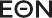 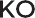 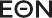 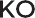 Τηλ. Κέντρο 210 5279000 Κείμενα προς δημοσίευση: webmaster.et@et.gr